20 октября 2020 годаМеждународная неделя инвесторовС 26 октября по 1 ноября 2020 года в России в четвертый раз пройдет Международная неделя инвесторов. В ней одновременно примут участие почти 100 стран мира. Эта глобальная кампания проводится Международной организацией комиссий по ценным бумагам для привлечения внимания к важности финансового просвещения инвесторов и защиты их прав. Организатором Международной недели инвесторов на территории Российской Федерации является Банк России. В международном проекте участвуют представители финансовых организаций и участники финансового рынка.В рамках Международной недели инвесторов пройдут онлайн-мероприятия по повышению финансовой грамотности для учащихся старших классов школ, техникумов, студентов вузов и взрослых, в том числе пенсионеров.Вебинары для взрослого населения и студентов вузовОсновной темой онлайн-мероприятий для взрослого населения и студентов вузов станет грамотное инвестирование на финансовом рынке. Слушатели обучающего вебинара «Грамотный инвестор – руководство к действию» смогут узнать, как правильно использовать возможности инвестирования, как быстрее достичь финансовых целей и как не попасться на удочку мошенников. Данный вебинар начнется в период Международной недели инвесторов и будет проходить до конца 2020 года.Онлайн-уроки для школьников и студентов профессиональных образовательных организаций (ПОО)В рамках WIW-2020 для учащихся общих, средних и профессиональных образовательных организаций во всех регионах России пройдут онлайн-уроки по общим вопросам финансовой грамотности и инвестирования. Школьникам и студентам ПОО расскажут об особенностях финансовых продуктов, о работе биржевых площадок, о возможностях инвестирования на рынке ценных бумаг. Онлайн-занятия для пенсионеровСлушатели (пенсионеры и соцработники Комплексных центров социального обслуживания населения) смогут познакомиться с основными принципами и правилами принятия решений по использованию финансовых продуктов и услуг, получат представление об основах безопасного инвестирования и инвестиционных продуктах, научатся распознавать мошеннические схемы и защищать свои права. Зарегистрироваться на онлайн-мероприятия Международной недели инвесторов можно на сайте: https://dni-fg.ru/wiw. Там же можно выбрать подходящую дату и время вебинара. Для участия нужен компьютер или ноутбук, подключенный к сети Интернет, и устройство вывода звука (колонки или иные устройства). Камера и микрофон не понадобятся. Во время занятий слушатели могут задавать интересующие вопросы лектору через чат.Ссылка на Отделение-НБ Карачаево-Черкесская Республика обязательна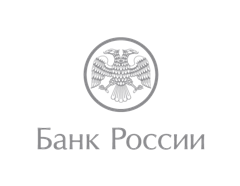 Отделение-НБ Карачаево-Черкесская Республика369000, г. Черкесск, Пушкинская, 8491media@cbr.ru +7 (8782) 29 11 54